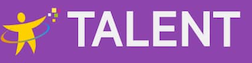 American University of Central AsiaMaster of Arts Program: Talent Management and Human Potential Development in Organizationstalent@auca.kghttps://auca.kg/en/talent_gradCHECKLISTStudent’s First and Last Name: _______________________________Student’s ID # ___________________Major: TALENTAcademic Year of Admission: 2024-2025Estimated Academic Year of Graduation: 2025-2026Course NameCourse IDCourse CodeCourse StatusCreditsPre-requisitesSemesterCommentsTalent Management05192  TMD-500Required6N/AFall 2024Work, Organization and Society05193TMD-501Required6N/AFall 2024Research Methods in Talent Management05191TMD-502Required6N/AFall 2024Employment Law05204TMD-503Required6N/AFall 2024Elective course6Fall 202430Individual, Groups and Organization05302TMD-504Required6N/ASpring 2025Work Motivation05304TMD-505Required6N/ASpring 2025Strategic Aspects of Human Potential Development05301TMD-506Required6N/ASpring 2025Master Thesis Seminar I05305TMD-507Required6N/ASpring 2025Internship05303TMD-508Required6N/ASpring/Summer 202530Cross-cultural and Comparative Research in Talent Management05375TMD-509Required6N/AFall 2025Applied Human Resource Management05373TMD-511Required6N/AFall 2025Master Thesis Seminar II05374TMD-610Required6TMD-507Fall 2025Elective courses12Fall 202530Emotional Intelligence Training05522TMD-510Required6N/ASpring 2026Ethical and Legal Issues in Organization05521TMD-513Required3N/ASpring 2026Applied Human Resource Management Seminar05523TMD-514Required3N/ASpring 2026Independent study05520TMD-512Required12N/ASpring 2025Elective courses6Spring 202630Master Thesis Mock DefenseRequiredSpring 2026Master Thesis DefenseRequiredSpring 2026120